Afro-American Alumni AwardsHenry Hampton Bridge Builder AwardThe Bridge Builder Award is named for Henry Hampton (1940 – 1998), a renowned producer.  His television documentary “Eyes on the Prize” set the standard for nonfiction accounts of the civil rights movement.  Mr. Hampton was involved with the politics of the church and traveled extensively throughout his 20’s and 30’s. His films include critically acclaimed “The Great Depression” and “America’s War on Poverty”.  He also served as executive director of Blackside’s “Malcolm X: Make it Plain,” a PBS project, and “Breakthrough: The Changing Face of Science in America.”  Mr. Hampton made lasting contributions through his affiliations with institutions. He was once chairman of the board of the Museum of Afro-American History in Boston and served on the board of directors for both the Children’s Defense Fund and Boston Center for the Arts. He received honorary degrees from Northeastern University, Suffolk University, Washington University, St. Louis University, Brandeis University, Bridgewater State University, and Boston College.  In 1993, he was honored by the Boston Association of Black Journalists as a “celebrated filmmaker and historian.”  In 2000, Mr. Hampton was inducted into the Massachusetts Hall of Black Achievement at Bridgewater State University (http://vc.bridgew.edu/hoba/index.html). 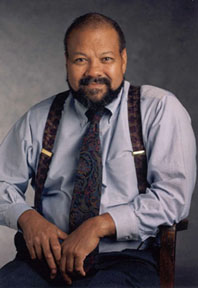 Created in 2016, this award is given to a student and/or student group of color on the Bridgewater State University campus who has taken the initiative to address campus unity.  The award does not have to be made each year, but the recipient will be selected based on the following criteria:Selection Criteria:The nominee(s) must be an undergraduate or graduate student at Bridgewater State University.  If a group is selected, then all members must be undergraduate or graduate students at Bridgewater State University.The nominee(s) must assist in campus activities that promote mentoring, community service, and collaboration. The nominee(s) must evidence the commitment of exploration of diverse cultures, educating challenging issues, and/or social justice.The nominee(s) must be present to accept the award at the Annual Awards Dinner in March.Selection Process:Nominations may be submitted by either a member of the Afro-American Alumni Association, Center of Multicultural Affairs, Bridgewater State University Faculty or Administration.The consideration and processing of the nomination shall take place once a year.Nominees will be reviewed by the Awards Committee, then narrowed to two candidates for a vote by the Executive Board & Alumni Council.  Nominee must receive a majority vote to be selected. Nominees who are not selected may be re-nominated. 